PURPOSE OF THE REPORT  This report provides information to members on Licensing Activity, including applications received, enforcement checks and referrals to partner agenciesCORPORATE PRIORITIESThe report relates to the following corporate priorities:Projects relating to People in the Corporate Plan:3.  RECOMMENDATIONS3.1 That Members note the progress made by the Licensing Service for the month of May 20184.   BACKGROUND TO THE REPORTE+W4.1 Monthly updates on service delivery have been a regular item on the General Licensing Committee Agenda and include in table format the activity carried out by the Licensing Service5.   CONSULTATION CARRIED OUT AND OUTCOME OF CONSULTATION N/A6.    Financial implications6.1 There are no direct financial implications arising from this report.  7.    LEGAL IMPLICATIONS7.1 There are no direct legal implications arising from this report.8.  COMMENTS OF THE STATUTORY FINANCE OFFICERThere are no financial implications identified.9.  COMMENTS OF THE MONITORING OFFICERThere are no legal implications identified.10.  OTHER IMPLICATIONS: 11. APPENDICES  Appendix A – Licensing Application Figure 1 – 31 May 2018Appendix B - Enforcement log 1 – 31 May 2018 REPORT TO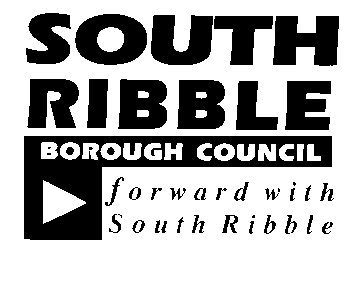 ONONGeneral Licensing Committee12 June 201812 June 2018TITLETITLEREPORT OFREPORT OFLicensing Activity ReportLicensing Activity ReportHead of LicensingHead of LicensingIs this report confidential?NoExcellence and Financial SustainabilityxHealth and WellbeingPlacePeople HR & Organisational Development ICT / TechnologyProperty & Asset ManagementRisk Equality & Diversity NoneNoneNoneWe must continue to improve further the quality of the service. We must do everything possible to protect the general public. A failure to continue to achieve high standards in our Licensing service could result in reputational damage.NoneReport Author:Telephone:Date:Mark Marshall01772 62540112 June  2018 